Matter Study Guide1. Give examples (and know the basic definition) of the following: 	a. heterogeneous mixtures : physical combination of substances in which you can tell the particles apart (pizza, salad dressing, mayonnaise, trail mix)	b. colloid : heterogeneous mixture with large particles that scatter light (whipped cream, mayo)	c. suspension: heterogeneous mixture where particles settle out over time (Italian salad dressing, ketchup…anything you need to shake)	d. homogeneous mixture: physical combination of substances in which you can not tell the particles apart (soda, salt water)	e. solution: homogeneous mixture when one thing dissolves into another (kool-aid, lemonade, sweet tea)	f. alloy: homogeneous mixture of metals (bronze, stainless steel)	g. physical property: characteristics that deal with appearance (color, size, texture, phase points)	h. chemical property: characteristics that deal with the ability to change (flammability, combustibility, reactivity)	i. physical change: change in physical property/state (boiling, dissolving, painting)	j. chemical change: change in composition (burning, rusting, rotting)	k. element: substance with 1 type of atom (calcium, oxygen, gold…all on PT)	l. compound: substance with 2 or more types of atoms (calcium oxide, sodium chloride, acids)	m. pure substance: particles are chemically combined (elements and compounds)2. What is the difference between a property and change? A property is a characteristic (noun), a change is an action (verb)3. Place the 4 states of matter in order of increasing energy.  Solid, liquid, gas, plasma4. Describe the shape and volume of solids, liquids, and gases. Solids-definite shape, definite volume; Liquids-indefinite shape, definite volume; Gas-indefinite shape, indefinite volume5. Be able to label a phase diagram with the following: boiling point/condensation point, melting point/freezing point, solid, liquid, gas, temperature, timeA = SolidB = Melting/Freezing PointC=LiquidD=Boiling/Condensation PointE= Gas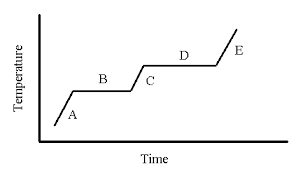 